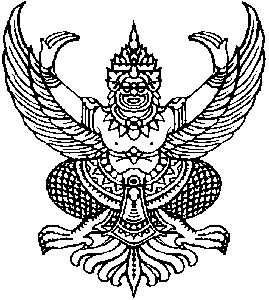 ประกาศองค์การบริหารส่วนตำบลตาพระยาเรื่อง  มาตรการป้องกันการขัดกันระหว่างผลประโยชน์ส่วนตนกับผลประโยชน์ส่วนรวม (ผลประโยชน์ทับซ้อน).......................................................		ตามที่สำนักงานคณะกรรมการป้องกันและปราบปรามการทุจริตแห่งชาติดำเนินการประเมินคุณธรรมและความโปร่งใสในการดำเนินงานของหน่วยงานภาครัฐ เพื่อสนับสนุนให้เกิดการปรับปรุงระดับคุณธรรมและความโปร่งใสภายในองค์กร ช่วยส่งเสริมให้องค์กรมีบรรยากาศและวัฒนธรรมในการทำงานที่ดีสร้างความเชื่อมั่นจากประชาชนที่มีต่อองค์กร และเพื่อให้เป็นไปตามกรอบการประเมินคุณธรรมและความโปร่งใสในการดำเนินงานของหน่วยงานของรัฐ (Integrity and Transparency Assessment : ITA)          ซึ่งกำหนดให้ส่วนราชการมีแนวทางการตรวจสอบความเกี่ยวข้องระหว่างเจ้าหน้าที่ที่เกี่ยวข้องกับการจัดซื้อ  จัดจ้างและผู้เสนองานเพื่อป้องกันผลประโยชน์ทับซ้อนในการดำเนินการจัดซื้อจัดจ้างให้มีความโปร่งใสตรวจสอบได้ และเกิดประโยชน์สูงสุดต่อภาครัฐ		องค์การบริหารส่วนตำบลตาพระยา  จึงได้จัดทำมาตรการป้องกันผลประโยชน์ทับซ้อนและแนวทางตรวจสอบความเกี่ยวข้องของบุคลากรกับผู้เสนองานในการจัดซื้อจัดจ้าง เพื่อป้องกันผลประโยชน์   ทับซ้อน โดยให้เจ้าหน้าที่ที่เกี่ยวข้องกับการจัดซื้อจัดจ้างขององค์การบริหารส่วนตำบลโคกสะอาดใช้เป็นแนวทาง และถือปฏิบัติเป็นมาตรฐานเดียวกัน ดังนี้		๑.  มาตรการป้องกันผลประโยชน์ทับซ้อน		    ๑.๑  ห้ามมิให้เจ้าหน้าที่ หรือหัวหน้าเจ้าหน้าที่ จัดซื้อจัดจ้างกับผู้เสนองานที่มีความเกี่ยวข้องกับบุคลากรภายในองค์การบริหารส่วนตำบลตาพระยา  ทั้งผลประโยชน์ส่วนตนและผลประโยชน์สาธารณะที่มีผลต่อการปฏิบัติหน้าที่		    ๑.๒  ห้ามมิให้บุคลากรในองค์การบริหารส่วนตำบลตาพระยา  ใช้อำนาจในตำแหน่งหน้าที่ดำเนินงานหรือโครงการที่เอื้อผลประโยชน์กับตนเองทั้งที่เกี่ยวกับเงินและไม่เกี่ยวกับเงิน		    ๑.๓  ห้ามมิให้บุคลากรในองค์การบริหารส่วนตำบลตาพระยา ดำรงตำแหน่งใดๆ ที่อาจส่งผลให้เกิดผลประโยชน์ทับซ้อน		๒.  แนวทางการตรวจสอบบุคลากรในหน่วยงานถึงความเกี่ยวข้องกับผู้เสนองาน		    ๒.๑  ตรวจสอบชื่อ – สกุล  ของผู้เสนองานว่ามีความสัมพันธ์หรือเกี่ยวข้องกับบุคลากรในหน่วยงานหรือไม่ เช่น ญาติ พี่ น้อง เพื่อน คู่แข่ง หรือศัตรู เป็นต้น		    ๒.๒  ตรวจสอบสถานที่อยู่ สถานที่ปฏิบัติงานของผู้เสนองานว่ามีความสัมพันธ์หรือเกี่ยวข้องกับบุคลากรในหน่วยงานหรือไม่		    ๒.๓  ตรวจสอบบุคลากรในหน่วยงานว่ามีส่วนได้เสียกับงาน/โครงการ ทั้งผลประโยชน์ส่วนตนและผลประโยชน์สาธารณะที่มีผลต่อการปฏิบัติหน้าที่หรือไม่/๒.๔ ตรวจสอบ...-๒-	    ๒.๔  ตรวจสอบบุคลากรในหน่วยงานว่ามีผลประโยชน์ทับซ้อนกับผู้เสนองานหรือไม่  เช่น รับสินบน การใช้ข้อมูลลับทางราชการ การดำเนินธุรกิจที่เกี่ยวข้องกับการจัดซื้อจัดจ้าง การรับของขวัญหรืออื่นๆ 		จึงประกาศมาให้ทราบโดยทั่วกัน				ประกาศ  ณ  วันที่  8  เดือน  มีนาคม  พ.ศ. ๒๕๖๔ 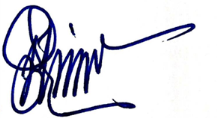                                                        พันเอก  						  (นิวัฒน์   หาญประสพ)          	                             		  นายกองค์การบริหารส่วนตำบลตาพระยา